Honduras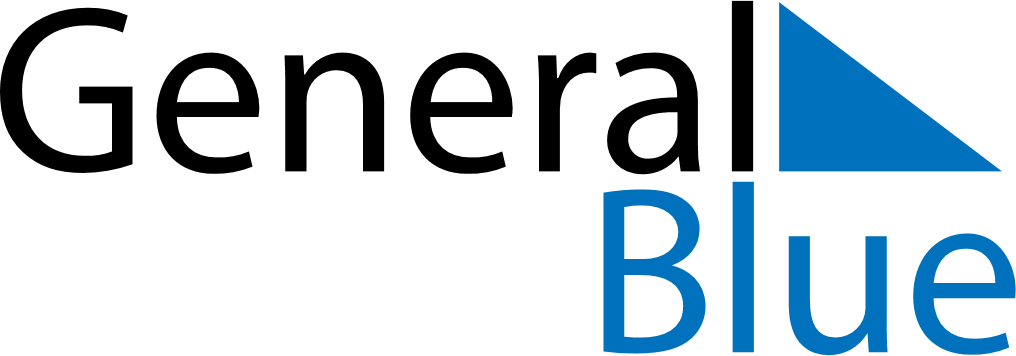 HondurasHondurasHondurasHondurasHondurasHondurasHondurasJanuary 2027January 2027January 2027January 2027January 2027January 2027January 2027January 2027MondayTuesdayWednesdayThursdayFridaySaturdaySunday12345678910111213141516171819202122232425262728293031February 2027February 2027February 2027February 2027February 2027February 2027February 2027February 2027MondayTuesdayWednesdayThursdayFridaySaturdaySunday12345678910111213141516171819202122232425262728March 2027March 2027March 2027March 2027March 2027March 2027March 2027March 2027MondayTuesdayWednesdayThursdayFridaySaturdaySunday12345678910111213141516171819202122232425262728293031 Jan 1: New Year’s DayMar 19: Father’s DayMar 25: Maundy ThursdayMar 26: Good FridayMar 28: Easter Sunday